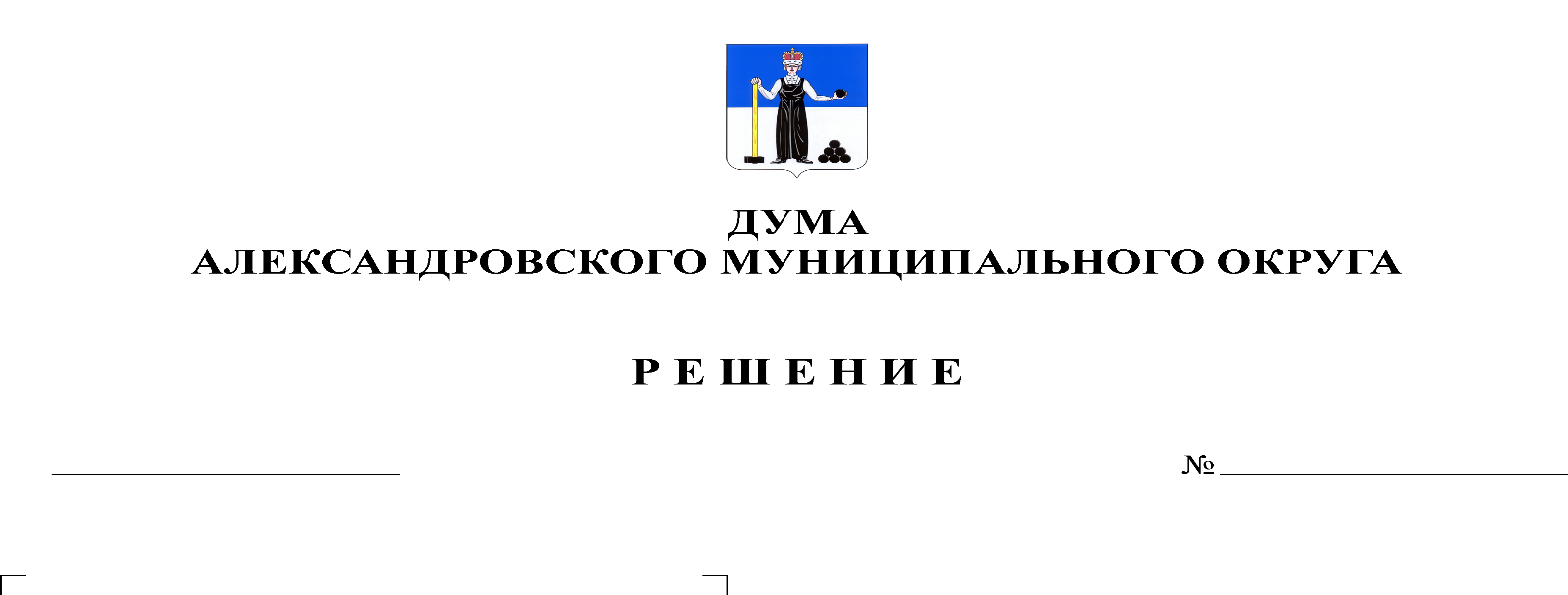 В соответствии со статьей 21 Устава Александровского муниципального округа, Дума Александровского муниципального округарешает:1. Утвердить перспективный план работы Думы Александровского муниципального округа на 2020 год согласно Приложению 1.2. Настоящее решение вступает в силу с момента подписания.3. Разместить настоящее решение на официальном сайте aleksraion.ru.Председатель ДумыАлександровского муниципального округа                                    М.А. ЗиминаПриложение 1к решению Думы Александровского муниципального округаот _27.02.2020_ № _85_  Перспективный планработы Думы Александровского муниципального округа на 2020 год№п/пВопросы для обсуждения на заседании ДумыСрокСубъект правотворческой инициативыI. Заседания ДумыI. Заседания ДумыI. Заседания ДумыI. Заседания ДумыУтверждение плана работы Думы Александровского муниципального округа на 2020 годфевральПредседатель ДумыОтчет о деятельности Отделения МВД России по Александровскому району по итогам 2019 годафевральНачальник Отделения МВД Россиипо Александровскому районуО проведении конкурса предложений о кандидатурах на должность председателя Контрольно-счетной палаты Александровского муниципального округамартПредседатель ДумыИзбрание председателя Контрольно-счетной палаты Александровского муниципального округаапрельПредседатель ДумыИнформация об организации деятельности муниципального казенного учреждения «Единая дежурно-диспетчерская служба Александровского муниципального района»мартДиректор МКУ «Единая дежурно-диспетчерская служба Александровского муниципального района»Информация о работе Территориального управления социальной защиты населения по городам Александровск и КизелапрельДиректор управления социальной защиты населенияИнформация о работе Управления Пенсионного фонда РФ в г. АлександровскмайДиректор Управления Пенсионного фонда Лужбина И.П.Об утверждении отчета главы муниципального округа – главы администрации Александровского муниципального округа о результатах своей деятельности и о результатах работы администрации Александровского муниципального района за 2019 гиюньГлава муниципального округа –глава администрации АМОИнформация об итогах ЕГЭ и ГИА в Александровском муниципальном округе   июньАдминистрация округаОтчет о деятельности Отделения МВД России по Александровскому району за 6 месяцев текущего годаавгустНачальник Отделения МВД по Александровскому районуИнформация о готовности образовательных организаций к началу нового учебного годасентябрьАдминистрация округаИнформация о летнем отдыхе учащихся Александровского муниципального округаоктябрьАдминистрация округаII.Заседания постоянных депутатских комитетовII.Заседания постоянных депутатских комитетовII.Заседания постоянных депутатских комитетовII.Заседания постоянных депутатских комитетовРабота над проектом решения Думы «Об утверждении отчета об исполнении бюджета Александровского муниципального района за 2019 год»II кварталАдминистрация округаРабота над проектом решения Думы «Об утверждении отчетов об исполнении бюджетов городских и сельского поселений за 2019 год»II кварталАдминистрация округаРабота над проектом решения Думы «О бюджете Александровского муниципального округа на 2021 год и на плановый период 2022 и 2023 годов»IV кварталАдминистрация округаЗаседания комитетов по перечню вопросов, включенных в основную повестку дня заседаний Думыв течение годаПредседатель ДумыIII. Публичные слушанияIII. Публичные слушанияIII. Публичные слушанияIII. Публичные слушанияПубличные слушания по проекту решения Думы «Об утверждении отчета об исполнении бюджета Александровского муниципального района за 2019 год»II кварталАдминистрация округаПубличные слушания по проекту решения Думы «О бюджете Александровского муниципального округа на 2021 год и на плановый период 2022 и 2023 года»декабрьАдминистрация округаIV.Контроль за ходом исполнения муниципальных правовых актовIV.Контроль за ходом исполнения муниципальных правовых актовIV.Контроль за ходом исполнения муниципальных правовых актовIV.Контроль за ходом исполнения муниципальных правовых актовРассмотрение протестов прокурора г. Александровскапо мере поступленияАдминистрация округа,Дума АМОV. Нормотворческая деятельность ДумыV. Нормотворческая деятельность ДумыV. Нормотворческая деятельность ДумыV. Нормотворческая деятельность ДумыО внесении изменений и дополнений в решение Думы от 17.12.2019 № 39 «О бюджете Александровского муниципального округа на 2020 год и плановый период 2022 и 2023 годов»в течение годаАдминистрация округаО внесении изменений в решение Думы Александровского муниципального округа от 22.10.2019 № 16 «Об установлении земельного налога на территории Александровского муниципального округа»I кварталАдминистрация округаО внесении изменений в решение Думы Александровского муниципального округа от 22.10.2019 № 17 «Об установлении налога на имущество физических лиц на территории Александровского муниципального округа»I кварталАдминистрация округаО принятии Положения о бюджетном процессе в Александровском муниципальном округеI кварталАдминистрация округаО принятии Положения об оплате труда муниципальных служащих органов местного самоуправления Александровского муниципального округаI кварталАдминистрация округаО принятии Положения об установлении стимулирующих и иных дополнительных выплат лицам, замещающим муниципальные должности, и муниципальным служащим органов местного самоуправления Александровского муниципального округаI кварталАдминистрация округаО принятии Положения о порядке заслушивания Думой Александровского муниципального округа ежегодных отчетов главы муниципального округа – главы администрации Александровского муниципального округаI кварталАдминистрация округаО принятии Положения о порядке принятия решений об установлении (изменении) тарифов на услуги, предоставляемые муниципальными предприятиями и учреждениями, и работы, выполняемые муниципальными предприятиями и учреждениямиI кварталАдминистрация округаО принятии Порядка принятия решения о применении к депутату Думы Александровского муниципального округа, выборному должностному лицу местного самоуправления мер ответственности, предусмотренных частью 7.3-1 статьи 40 Федерального закона «Об общих принципах местного самоуправления в Российской Федерации»I кварталПредседатель ДумыОб утверждении отчета об исполнении прогнозной программы приватизации муниципального имущества Александровского муниципального района в 2019 годуI кварталАдминистрация округаО принятии Положения об оплате труда главы муниципального округа – главы администрации Александровского муниципального округаI кварталАдминистрация округаО принятии Положения о финансовом управлении администрации Александровского муниципального округа Пермского краяI кварталАдминистрация округаОб установлении ставок платы за единицу объема древесины, заготавливаемой на землях, находящихся в собственности муниципального образования «Александровский муниципальный округ», ставок платы за единицу объема лесных ресурсов и ставок платы за единицу площади «Александровский муниципальный округ»I кварталАдминистрация округаО принятии Порядка подготовки и внесения проектов нормативных правовых актов на рассмотрение Думой Александровского муниципального округаI кварталПредседатель ДумыО принятии Положения о территориальной трехсторонней комиссии по регулированию социально-трудовых отношений в Александровском муниципальном округеII кварталАдминистрация округаО принятии Порядка владения, пользования и распоряжения муниципальным имуществом Александровского муниципального округаII кварталАдминистрация округаО принятии Порядка определения размера арендной платы, порядка, условий и сроков внесения арендной платы за земли, находящиеся в собственности Александровского муниципального округаII кварталАдминистрация округаО принятии Порядка передачи муниципального имущества Александровского муниципального округа в аренду, безвозмездное пользование без проведения конкурсов и аукционовII кварталАдминистрация округаО принятии Положения о специализированном жилищном фонде Александровского муниципального округаII кварталАдминистрация округаО принятии Положения о служебном жилищном фонде Александровского муниципального округаII кварталАдминистрация округаОб утверждении отчета главы муниципального округа – главы администрации Александровского муниципального округа о результатах своей деятельности и о результатах работы администрации Александровского муниципального района за 2019 годII кварталАдминистрация округаОб утверждении отчета об исполнении бюджета Александровского муниципального района за 2019 годII кварталАдминистрация округаОб утверждении отчетов об исполнении бюджетов городских и сельского поселений за 2019 год II кварталАдминистрация округаОб утверждении прогнозного плана (программы) приватизации муниципального имущества Александровского муниципального округа на очередной финансовый год и плановый период III кварталАдминистрация округаО замене дотации на выравнивание бюджетной обеспеченности муниципальных районов (городских округов) из бюджета Пермского края дополнительными нормативами отчислений от налога на доходы физических лиц в бюджет Александровского муниципального округа на 2021 год и на плановый период 2022-2023 годовIV кварталАдминистрация округаО назначении публичных слушаний по проекту решения Думы Александровского муниципального округа «О бюджете Александровского муниципального округа на 2021 год и плановый период 2022 и 2023 годов»IV кварталАдминистрация округаО бюджете Александровского муниципального округа на 2021 год и на плановый период 2022 и 2023 годовIV кварталАдминистрация округаVI.Взаимодействие с Законодательным Собранием Пермского края VI.Взаимодействие с Законодательным Собранием Пермского края VI.Взаимодействие с Законодательным Собранием Пермского края VI.Взаимодействие с Законодательным Собранием Пермского края Участие в работе Совета представительных органов муниципальных образований Пермского краяв течение года по плану СоветаЧлен СоветаVII. Организационно-методическая работаVII. Организационно-методическая работаVII. Организационно-методическая работаVII. Организационно-методическая работаПодготовка и предоставление информации о деятельности Думы на официальный сайт органов местного самоуправления Александровского муниципального района aleksraion.ruв течение годаПредседатель ДумыПодготовка и предоставление нормативных правовых актов в Департамент муниципальных правовых актов Администрации губернатора Пермского края для включения в Регистр муниципальных правовых актовв течение годаПредседатель ДумыПодготовка и предоставление нормативных правовых актов в справочную правовую систему Консультант Плюсв течение годаПредседатель ДумыИнформация в газету «Боевой путь» о работе Думыв течение годаПредседатель ДумыРабота с письмами, жалобами и обращениями гражданв течение годаПредседатель ДумыVIII. Участие в общих мероприятиях округа VIII. Участие в общих мероприятиях округа VIII. Участие в общих мероприятиях округа VIII. Участие в общих мероприятиях округа Участие в подготовке и проведении праздничных мероприятий на территории Александровского муниципального округав течение годаПредседатель Думы,Депутаты ДумыУчастие в подготовке и проведении мероприятий, посвященных 1 и 9 МаюмайПредседатель Думы,Депутаты ДумыУчастие в подготовке и проведении мероприятий, посвященных Дню города АлександровскаавгустПредседатель Думы,Депутаты ДумыУчастие в Парламентских уроках общеобразовательных учреждениях управления образованияIV кварталПредседатель Думы,Депутаты Думы